О внесении изменений в административный регламент предоставления отделом народного образования администрации Пограничного муниципального района муниципальной услуги «Прием заявлений                            и постановка на учет детей в целях зачисления в муниципальные образовательные организации, реализующие основные общеобразовательные программы дошкольного образования», утвержденный постановлением администрации Пограничного муниципального района от 27.07.2016 № 289На основании Федеральных законов от 18.07.2019 № 184-ФЗ «О внесении изменений в Федеральный закон «О социальной защите инвалидов в Российской Федерации,  от 06.10.2003 № 131-ФЗ «Об общих принципах организации местного самоуправления в Российской Федерации», от 27.07.2010 № 210-ФЗ                      «Об организации предоставления государственных и муниципальных услуг», руководствуясь Уставом Пограничного муниципального района, в целях приведения в соответствие с действующим законодательством, администрация Пограничного муниципального районаПОСТАНОВЛЯЕТ: 1. Внести изменения  в административный регламент предоставления отделом народного образования администрации Пограничного муниципального района муниципальной услуги «Прием заявлений и постановка на учет детей               в целях зачисления в муниципальные образовательные организации, реализующие основные общеобразовательные программы дошкольного образования», утвержденный постановлением администрации Пограничного муниципального района от 27.07.2016 № 289, исключить пункт 2.8.4. 2. Опубликовать настоящее постановление в газете «Вестник Приграничья» и разместить на официальном сайте Пограничного муниципального района.3. Контроль за исполнением постановления возложить  на заместителя главы администрации муниципального района  по социальной политике Э.Э. Тимшину.Глава муниципального района-глава администрациимуниципального района                                                                       О.А. АлександровО.Н. Азевич21 6 61АДМИНИСТРАЦИЯПОГРАНИЧНОГО   МУНИЦИПАЛЬНОГО   РАЙОНАПРИМОРСКОГО КРАЯПОСТАНОВЛЕНИЕ06.05.2020                                             п. Пограничный                                                 № 392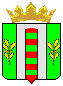 